Wegbeschreibung


Von der A43: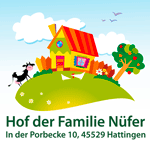 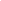 bis Abfahrt Sprockhövel;dann Richtung Hattingennach ca.5 km erreichen Sie den Hattinger Ortsteil Bredenscheidan der 2.Kreuzung (rechts Sportplatz) links in die Elfringhauserstraße,fahren Sie bis zum Ende der Straßedann links und an der nächsten Kreuzung wieder rechts,Richtung Elfringhausennach ca. 350 m macht die Straße eine Rechtskurve (links geht es zum Haus Porbecke) geradeaus kommen Sie zur Familie Nüfer.Von der A 1 oder A 46:A1 bis Abfahrt Wuppertal Nord dort auf die A46 Richtung Düsseldorfnach ca.800m Abfahrt Oberbarmen runternach der Abfahrt rechtsim Kreisverkehr fahren Sie quasi links (die zweite Abfahrt) Richtung Essennach ca. 1,5 km links Richtung Essennach 2 km fahren Sie (nach der abknickenden Vorfahrt der Sie folgen, die 2. links) auf die Wodanstrasse ebenfalls Richtung Essennach ca. 5km links in die Elfringhauserstraße, Richtung Elfringhausennach ca.350m macht die Straße eine Rechtskurve (links geht es zum Haus Porbecke) geradeaus kommen Sie zur Familie Nüfer.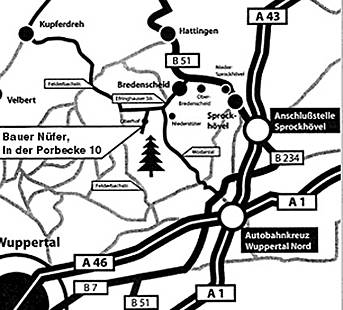 